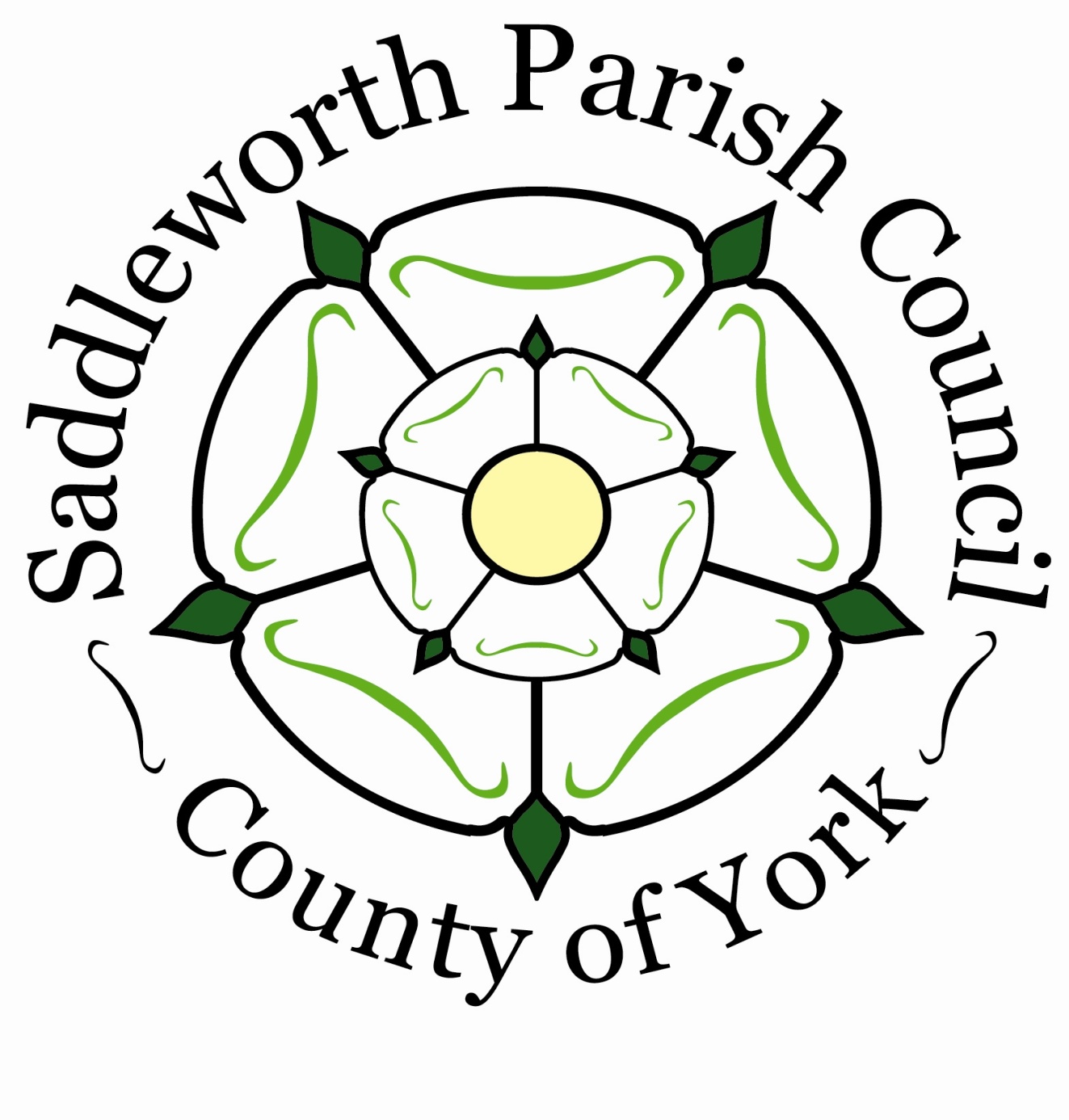                                                           Parish CouncilDecember 2023To all members of the Assets Management CommitteeYou are hereby summoned to attend an Extra ordinary meeting of the Assets Management Committee on Thursday 14th December at 6pm at Saddleworth Civic Hall where the undermentioned business will be discussed.Apologies for absenceDeclarations of InterestFire Risk Assessment Review quotes Car Park WallAusterlands Bus Shelter additional work/signageCemetery Inspection-To note £615 total cost for the 5 yearly inspection by a specialist contractor.Working for SaddleworthKaren Allott, Clerk to the CouncilCouncil Offices, Civic Hall, Lee Street, Uppermill, Saddleworth OL3 6AETel: 01457 876665              e-mail: enquiries@saddleworthparishcouncil.org.uk         www.saddleworthparishcouncil.org.uk